Reducing Fly Tip & Littering StrategyRestoring Pride in Harrow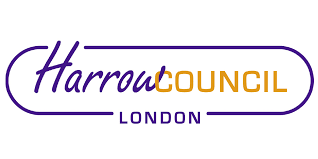 IntroductionThis strategy is set within the council’s vision of Restoring Pride in Harrow. This vision is underpinned by three priorities:A council that puts residents firstA place that is clean and safeA borough that supports those in needReducing fly tipping and littering in the borough is fundamental in ensuring a borough that is clean and safe. And a lot of work is already underway. Fly-tipping and littering blights communities and left unchecked can become a barrier to creating homes and communities where people choose to live.The fly-tipping and littering strategy sets out our aims and priorities over the next three years.AimsThe aim of this strategy is to tackle fly tipping and littering across the borough in line with our commitment to restore pride in the borough. We will work in partnership to improve intelligence led joint working between services, partners and the community to ensure that we will together deliver two key outcomes:1) Reducing the number of fly-tips and litter2) Increase resident satisfaction with street cleaning by significantly reducing resident perception that fly-tipping and litter is a problem in their neighbourhoodWe will do this by:Increasing enforcement, being intelligence-led, with zero toleranceAddressing the causes of fly tipping and litteringRemoving fly tips quickly Making fly tips and littering easier to report.Early intervention including promoting civic pride.Working with local communities and partners to increase awareness of fly-tipping and littering problems, the cost to residents and traders in collecting and disposing of fly-tips and the negative impact that fly-tipping creates for their local area.PartnershipsPartnership working is fundamental in delivering this strategy. We will continue to work with our key partners to tackle fly-tipping including: PoliceLondon Fire BrigadeEnvironment AgencyResidents (Ward panels, resident associations)SchoolsBusinessesBusiness Improvement District (BID)Waste ServicesCommunicationsCommunity SafetyHousingLicensing (Commercial & Residential)CCTVParks TeamHighwaysPlanningThe law and our responsibilityLitter is controlled under the legislative framework of the Environmental Protection Act 1990, as amended, (“EPA 1990”).It is an offence to drop or leave litter and not pick it up. It applies to all land that is open to the air, including land covered with water and privately owned land. A person found guilty of dropping litter can be fined up to £2500 in a magistrates’ court. Most offences can be dealt with through serving a Fixed Penalty Notice on the perpetrator by an authorised body such as a local authority or police force. Fixed Penalty Notice charges for littering are set locally at £150.Litter is generally accepted to be anything below the size of a sack of household waste and is mostly understood as items related to smoking, chewing gum or eating and drinking on the move where unwanted items have not been properly disposed of or have been dropped inadvertently.Section 89 of the EPA 1990 places a legal responsibility (a ‘duty’) on certain organisations to ensure that land, as far as is practicable, is kept clear of litter and refuse. There are six ‘Duty Bodies’ – local authorities, statutory undertakers such as rail and road agencies, Crown Estate, colleges, schools and universities. Privately owned land not open to public access is not covered by this responsibility.Fly-tipping is the common term used to describe waste illegally deposited on land. The offence of fly-tipping and the additional offences are set out in Section 33 (1) of the EPA 1990. Fixed Penalty Notice charges for fly tipping are set locally at £400.The waste can be solid or liquid and can vary on scale from the size of a bin bag of rubbish to large scale dumping of construction. There is also an associated offence relating to the unlawful deposit of waste from a motor vehicle, whereby the person who controls or is in a position to control the vehicle shall be treated as knowingly causing the waste to be deposited.Businesses and residents have a legal obligation, called a duty of care, to ensure that their waste is disposed of in the correct way. HotspotsIt is important that we understand where fly-tipping is occurring most frequently so we can target our resources in the areas affected. This hotspot map outlines the areas in Harrow where fly-tipping is most prevalent in the four-month period of 01/12/2022 – 31/03/2023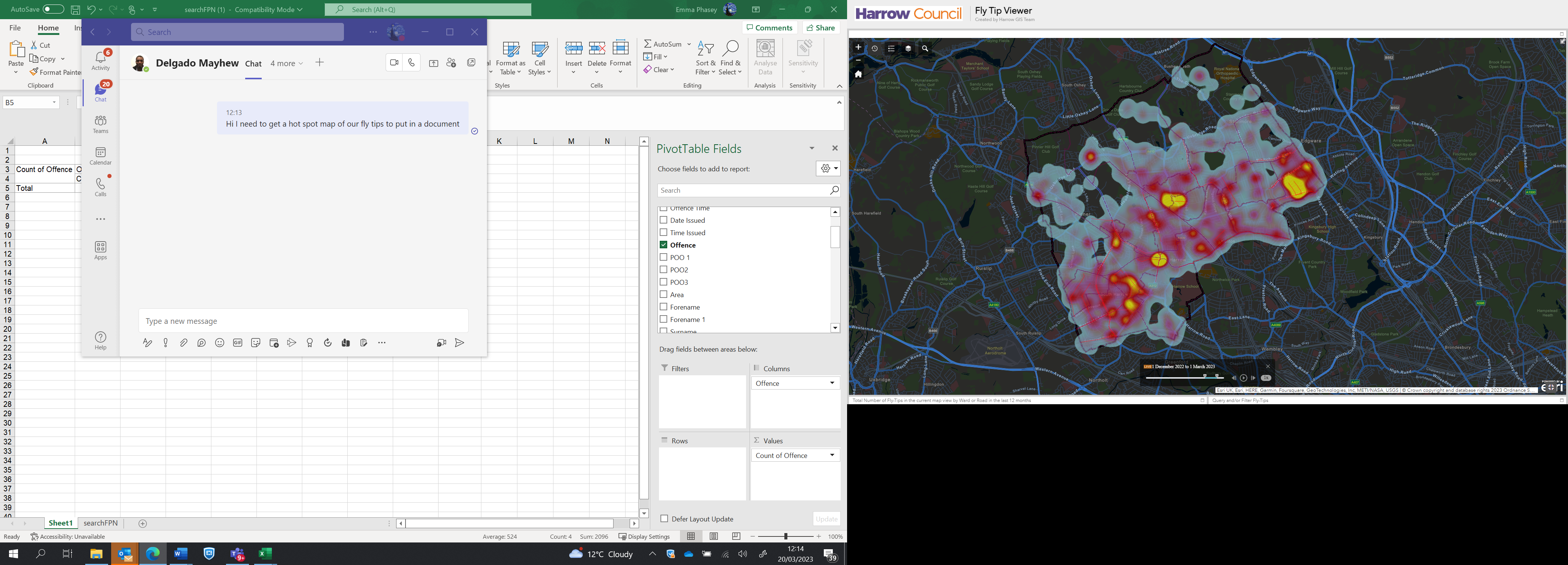 Who fly tips in Harrow?Rubbish from Houses and Flats Rubbish from Flats above Shops Business Rubbish from Local Businesses Organised Criminal Activity Who is dropping litter in HarrowAction taken by HarrowIn Harrow fly-tips are investigated where evidence is available, this includes evidence from local residents who may have witnessed the incident.  Harrow engages with both internal and external stakeholders and has strong relationships with key partners. We target hotspots, by sending out a highly visible enforcement officers to look at several enforcement issues at the same time e.g. fly-tipping and checking for business waste transfer contracts. Where we have evidence enforcement action will be taken against a fly-tipper.Harrow also has a highly visible team patrolling the Borough looking for evidence of littering, where littering is witnessed the officers, will where appropriate, issue fixed penalty notices to the individual who dropped the litter.Over 2,000 fixed penalty notices were issued for littering in 2022/23. The majority of these related to discarded cigarettes.Over 600 fixed penalty notices were issued for fly tipping in 2022/23. Almost 500 fixed penalty notices were issued to businesses for failure to comply with their duty of care under the EPA 1990.In advocating the safe disposal of waste. Harrow Council encourages the use of the council’s recycling services including the HRRC at Forward Drive.How can residents help?Residents play a pivotal role in assisting the council in locating and informing the council on fly-tipping incidents, often being the first reporters. Reporting via the web form ensures the swiftest response from the service and allows the council to track the reported incident through to completion. https://www.harrow.gov.uk/streets/fly-tippingWe strongly advise that residents do not go through dumped waste as this has the possibility of both posing a hazard to the resident and may harm the quality of the evidence which may be gathered. If a resident has evidence of who fly tipped then this should be reported using the form above which will advise the resident of the next steps in relation to enforcement action.Our ApproachOur overarching action plan is based on three actions:Early intervention Prevent Reoccurrence Targeted Enforcement.Two officers will be dedicated as the resource to help achieve the action plan below.  These officers will be 100% self-funded by the fixed penalty fines that they generate.  This resource will be increased should the team need more resources due to the level of offences found, provided they remain self-funded.How will we measure our success? Our overall measure of success will be to reduce the total number of fly-tips from their current level. Volumes of reported fly tipping and litteringTime taken to remove fly tipsNumbers of fly-tip hotspots Enforcement Actions Taken: Fixed Penalty Notices (FPNs) issued Fixed penalties Notices paidResident satisfaction with fly-tip removalAction Plan Appendix 1 – Fly tip trendsRecent reported fly tips by wardWaste TypePossible TriggersPossible FactorsConsequencesLittle and often black sacks and carrier bags.Single items; mattresses, furniture, toys.Packaging – large pieces of cardboardExcess rubbish generated by overcrowding or Houses in Multiple Occupation(HMOs).Lack of understanding around disposing of rubbish and dropping rubbish off at regular points; the ‘little and often’ deposits of rubbish making these areas unofficial collection points such as next to a litter bin or at the street corner.Transient population with a high turnover of residents Lack of landlord / estate agentresponsibility, especially when tenants move out.Lack of awareness that it is an offence to dump rubbish Lack of awareness of authorised waste disposal services, such as those operated by the CouncilPoor planning design, creating lack of external storage for rubbish.Lack of civic pride, for rented and owned properties.Lack of perception of the risk of being caught and issued a Fixed Penalty Notice or being prosecuted.Fixed Penalty Notice issued by the local authority of £400 By giving your waste to someone else you couldstill face penalties of up to £5,000 if you don’t check that the company or person has a licence to carry waste.Waste TypePossible TriggersPossible FactorsConsequencesLittle and often black sacks and carrier bags.Single items; mattresses, furniture, toys.Packaging – large pieces of cardboard.Limited storage to store waste inside the flat.Lack of understanding around timed collections.Culture of leaving waste by litter bins and  established unofficial collection points – ‘little and often’ rubbishdeposits.Storage for rubbish with houses converted into flats or HMO’s for houses.Poor planning design, creating lack of internal storage for rubbish for flats above shops.Planning breaches.Lack of civic pride, for rented and owned properties.Lack of perception of the risk of being caught and issued a Fixed Penalty Notice or being prosecuted.Fixed Penalty Notice issued by the local authority of £400 By giving your waste to someone else you couldstill face penalties of up to £5,000 if you don’t check that the company or person has a licence to carry waste.Waste TypePossible TriggersPossible FactorsConsequencesBlack bags and carrier bags.Packaging.Opportunistic – low risk of being caught.Lack of understandingaround timed collections.New staff.No waste contract or underpaying for theamount of waste generated.Small quantities of waste produced and with a small profit margin some businesses take the risk of fly-tipping to cut down on costs.Duty of care under the Environmental ProtectionAct 1990 includes a statutory Code of Practice. A breach can lead to a fine if convicted in the Magistrates Court or anunlimited fine if convicted in the Crown court.Waste TypePossible TriggersPossible FactorsConsequencesBuilding material.Large levels of household rubbish.White goodsLack of awareness amongst householders of their duty to dispose of rubbish properly (duty of care) / available services.Residents do not realise that the business is acting illegally despite taking money for disposal.Using illegal companies to dispose of rubbish, includes house clearances,and waste from DIY.Opportunistic ways of avoiding collectionand disposal costs.There is a perception that they will notget caught and fined or their vehicleseized.Reports of vehicles used for fly-tipping will be investigated by our enforcement officers.The registered owner can be traced and prosecuted.The Police have the power to seize any vehicle used for this offence. If a vehicle registeredto you is used to fly-tip it can be seized and crushed and both driver and the owner of the vehicle can be prosecuted.By giving your waste to someone else you couldstill face a fine if you don’t check that the company or person has a licence to carry waste.Waste TypePossible TriggersPossible FactorsConsequencesAll litterLack of awareness of the impact of litter.Lack of civic prideThe increasing disconnect with the natural environment caused in part by alternative pastimes based around technologyIncreased night-time economy and its impact on less responsible behaviour in urban centresIncreased car ownership and improvements in car design separates travellers from the experience of the environment around themExpectations of responsibility for litter clearanceLack of awareness of wider costs of litterChanges in shopping has generated an increase in packaging has led to an increase in waste, whether intentionally or otherwise, some of which ends up as litter.Fixed Penalty Notice issued by the local authority of £150 Food on the goLack of awareness of the impact of litter.With a move to eating on the go, there is an increase in disposable packaging.Eating/drinking on the go has also become commonplace whilst travelling in a vehicle leading to roadside litter where litter bins would not be an appropriate solution.Eating on the go packaging often has high volume packaging (plastic bottles and food trays) meaning bins fill more quickly.Walking routes to high schools may attract litter if children eat on the go both to and from school and do not dispose of the litter in a bin.Fixed Penalty Notice issued by the local authority of £150 Dog foulingDog ownership is on the riseLack of awareness of the impact of litter.Lack of clarity as to when, where and how to dispose of dog waste correctly.Failure to clear up properly after dog fouling causes specific additional concerns around health of people, livestock and wildlifeFixed Penalty Notice issued by the local authority of £150 Cigarettes and VapesAlcoholic beverage containers Legal high containerLack of awareness of the impact of litter.Incorrect belief that cigarettes decomposeEvening socialising on the street with stimulants such as nicotine and alcohol, where the main focus is on the socialisation and stimulant and not the correct disposal of litter.Where one person in a group does not dispose of their litter correctly it may encourage others to do the same.Fixed Penalty Notice issued by the local authority of £150 PriorityActionDetailTimescale/frequencyLeadEarly InterventionAwareness raising campaignThe Council’s Communications team will be undertaking an awareness raising and behaviour change campaign to the support the delivery of this action plan.The long-term campaign will follow a three-part strategy: Deterrence – focusing on the likely perpetrators, providing them with information on how to dispose of waste correctly, as well as alerting them to the punitive consequences of littering and fly-tipping. Tactical communications, such as posters, will be displayed in known hotspots. Empowerment – focusing on residents, raising awareness of the council’s programme to tackle fly-tipping and litters with a call to action to use the council’s reporting tool. The team will also focus on the user experience, making the process as easy and simple as possible to report online.Reassurance –raise awareness of the successful actions the council has taken, highlighting punitive action taken against perpetrators.At least quarterly communications over the three years starting immediatelyCommunicationsEarly InterventionKeep Britain TidyExplore the value of membership of “Keep Britain Tidy” to access their specialised knowledge and resourcesAssessment by May 2023Licensing and EnforcementEarly InterventionEngagement BusinessesAttendance at business forums to raise awareness about business duty of care and the consequences of non-compliance.Engagement with the Harrow BID team on how they can work with the Council to get information out to local businesses.Attend at least three forums a yearLicensing and EnforcementEarly InterventionEngagement residentsAttendance at ward panel meetings to discuss fly tipping & littering hotspots in the ward location.Attend each ward panel at least once every six months for the duration of the action plan.Licensing and EnforcementEarly InterventionIncreasing correct waste disposalRelaunch of the recycling Service to drive up the rates of recycling.Provide free bulky waste disposal.Underway Environmental Operations Prevent ReoccurrenceVerge Planting Trial Verge Planting Trial – Look at areas which are regularly affected by fly tipping. Consider whether they are suitable to be dug over to flower bed and planted out with hardy shrubs Letters to be sent to households located in the area around the site to highlight the work undertaken and to raise awareness and generate support for the objective to deter fly tipping in their community. Identify three possible locations by October 2023Environmental Operations/ Licensing and EnforcementPrevent ReoccurrenceDesign out hotspotsJoint working between Council Departments to identify where it may be appropriate to designing out the issue of littering & fly tipping hot spots by making changes to the existing environment.Identify two possible locations by October 2023Highways/Licensing and Enforcement/ Environmental OperationsPrevent ReoccurrenceEngagement with BusinessesEngaging with charity shops which are experiencing issues with fly tip to support them to reduce fly tips in the doorways.  July 2023Licensing and EnforcementPrevent ReoccurrenceEngagement with Landlords and PRS residentsCommunications with Landlords of HMOs in the Borough reminding them of their responsibilitiesReview HMO and selective licence conditions to ensure that these are adequate to ensure that the landlords are responsible for correct waste disposalAnnual communication starting in 2023March 2024Licensing and EnforcementPrevent ReoccurrenceEngagement with residentsCorrect bin disposal Information leaflets distributed to residents in hot spot areas. Commencing May 2023 Licensing and EnforcementPrevent ReoccurrenceTarget issues at hotspot areaCreate a holistic action plan for each of the identified top 20 fly tip sites.March 2023 and reviewed at least every six monthsLicensing and EnforcementPrevent ReoccurrenceFocus activity at locationUse of crime scene tape for fly tips in hot spot areas.These will be photographed, and this will be publicised on social media.Commencing May 2023Licensing and EnforcementPrevent ReoccurrencePrivate landWorking with the landowner to ensure that that private land is cleared from fly tip and advise on how to prevent recurrence.Underway and OngoingLicensing and EnforcementTargeted EnforcementIntelligence leadEnsure that the Council website is updated to make sure it is clear on how to report fly tip so hot stops locations can be tracked and addressed in real timeBaseline the level of fly tip in each ward.Monitor these to identify new problem area and most prolific areasUnderway and OngoingUnderway and OngoingUnderway and OngoingLicensing and Enforcement/Communications/DigitalTargeted EnforcementMapping connections between HMOs and fly tipsHotspot map identifying areas where licensed private rental properties overlap with fly tip hotspots and undertake visits to ensure adequate waste disposal at the propertiesCommencing April 2023Licensing and EnforcementTargeted EnforcementPartnership working between internal departmentsSending out enforcement officers with the waste team to known hotspots to find evidence of perpetrators whilst clearing the siteUnderway and OngoingLicensing and EnforcementTargeted EnforcementWeeks of Action Undertake dedicated weeks of action in fly tip hot spot areas.  Actions will include business duty of care inspections, evidence gathering, removing abandoned vehicles, HMO inspections etcCommencing May 2023Licensing and EnforcementTargeted EnforcementPublic Space Protection Order (PSPO) reviewReview of current PSPO offences and consideration given to whether these should be retained/extended,Undertaken and consultation underway in relation to wording of new proposed PSPO.Licensing and EnforcementTargeted EnforcementDeployment of additional CCTVRe-deployable CCTV – current re-deployable CCTV & plans for moreMarch 2023 and reviewed at least every six monthsLicensing and Enforcement /CCTV teamTargeted EnforcementIncrease fly tip enforcement patrols into evening and weekendsA zero-tolerance approach will be adopted, and enforcement action taken for every fly tip where there is adequate evidenceUnderway and OngoingLicensing and EnforcementTargeted EnforcementIncreased enforcement action against unlicensed HMOS and selective licence propertyIncreased enforcement action against unlicensed HMOS and selective licence propertyUnderway and OngoingLicensing and EnforcementTargeted EnforcementPartnership workingUndertake joint working days with police pulling vehicles over and checking waste transfer licenses. By September 2023, and at least once annuallyLicensing and EnforcementTargeted EnforcementTask and finish groupA task and finish group will meet monthly to oversee this plan.  They will monitor the performance against the measures and intervene if changes are needed.  April 2023 and ongoingLicensing and EnforcementReported Fly tips 1 Dec 2022- 1 March 2023Belmont66Canons56Centenary122Edgware319Greenhill97Harrow on the Hill101Harrow Weald99Hatch End51Headstone106Kenton East125Kenton West102Marlborough94North Harrow55Pinner55Pinner South70Rayners Lane88Roxbourne83Roxeth167Stanmore60Wealdstone North121Wealdstone South97West Harrow175